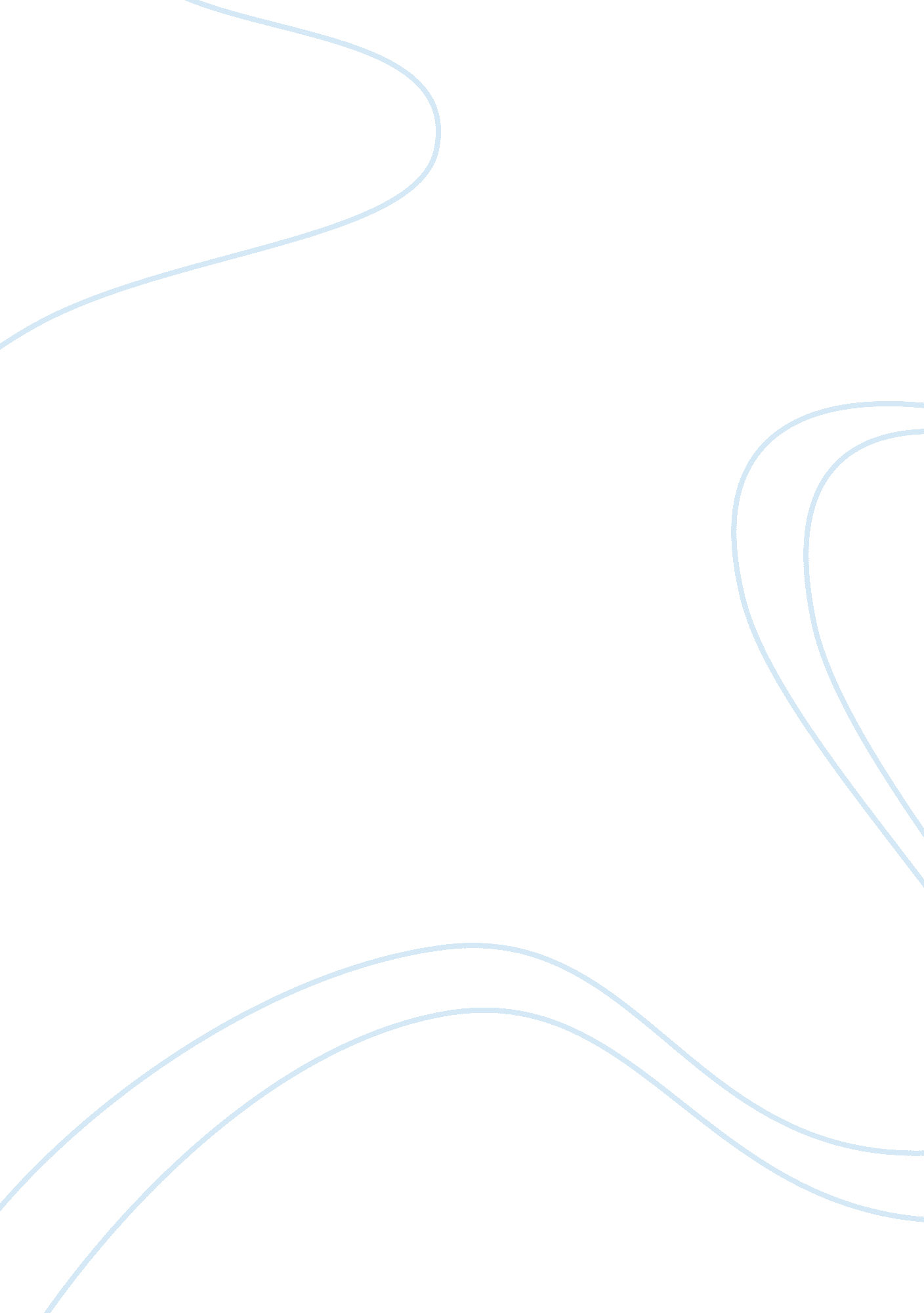 Life and work of chuck close art essayTechnology, Development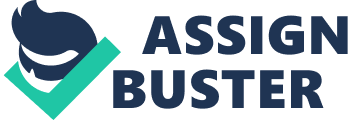 When he left the UW for Yale in 1962, Close changed his manner wholly, dumping abstract pictures based on de Kooning in favour or “ photorealist ” portrayals. He turned his dorsum on abstraction in favour of photorealism because he wanted to “ happen his ain voice ” and non go on to make work similar to that of his UW wise man, Art Professor Alden Mason. It was a dramatic interruption: Photorealism is a painting manner resembling picture taking in its close attending to detail, the antonym of abstract expressionism. He achieved his international repute by showing that a really traditional art signifier, portrayal picture, could be resurrected as a ambitious signifier of modern-day look. His work has been superficially described as photo realist, “ but is more revealingly positioned with the development of minimal art and process art of the sixtiess and 1970s, ” says Christopher Ozubko, manager of the UW School of Art. Close ‘ s big, iconic portrayals are generated from a system of taging which involves painstaking reproduction of the point system of the mechanical printing procedure. The portrayals he produces — utterly frontal, mural-size, and centered in shallow infinite — retroflex the veracity of a exposure and sabotage the objectiveness of picture taking at the same clip, critics say. In the early yearss, though, his work was the complete antonym of pragmatism. Upon his reaching at the UW from Everett Community College — which back in the 1950s was a feeder for the UW art plan — he was influenced to a great extent by the now-retired Mason. They used to acquire thick pigment by the gallon from a particular trader in Oakland, and churned out tonss of abstract plants. “ It was the antonym of the precise work he is best known for, ” says Mason. “ We merely glopped on dozenss of pigment and followed the influence of de Kooning and other New York painters of the clip. The brushwork so took a batch of energy, was emotional, difficult work, full of anxiousness and injury because it was all improvisational. You had no thought what was traveling to turn out. The Marxist Analysis enables a piece of illustration or graphics to be put in its historical, societal and cultural context. This can be done by analyzing the production, ingestion and position of the image. The work of Chuck Close can be analysed in this manner to detect its intent and context. I am peculiarly interested in the dramatic displacement in the work of Chuck Close and the manner he wholly changed his manner and manner of working. Near began by bring forthing really big photorealistic portrayals and had a alone and really good liked manner. Photorealism was really popular at the clip civilizationHowever, he was non able to go on working in this manner after enduring from a spinal cord hurt in 1988, which caused him to lose mobility in all parts of his organic structure except a little sum of motion in his cervix. His accident left him experiencing helpless and many believed this was the terminal of his calling as an creative person. However, he did non give up and continued bring forthing graphics by keeping a paintbrush between his dentitions and painting little pixel-like subdivisions to do up a larger image. This image shows Close ‘ s new manner of workingAlthough his ulterior pictures differ in method from his earlier canvases, the preliminary procedure remains the same. To make his grid work transcripts of exposures, Close puts a grid on the exposure and on the canvas and transcripts cell by cell. Typically, each square within the grid is filled with approximately executed parts of colour ( normally dwelling of painted rings on a contrasting background ) which give the cell a sensed ‘ average ‘ chromaticity which makes sense from a distance. His first tools for this included an airbrush, shreds, razor blade, and an eraser mounted on a power drill. His first image with this method was Big Self Portrait, a black and white expansion of his face to a 107. 5A in by 83. 5A in ( 2. 73A m by 2. 12A m ) canvas, made in over four months in 1968, and acquired by the Walker Art Center in 1969. He made seven more black and white portrayals during this period. He has been quoted as stating that he used such diluted pigment in the airbrush that all eight of the pictures were made with a individual tubing of Marss black acrylic. However, Close continued to paint with a coppice strapped onto his carpus with tape, making big portrayals in low-resolution grid squares created by an helper. Viewed from afar, these squares appear as a individual, incorporate image which attempt photo-reality, albeit in pixelated signifier. Although the palsy restricted his ability to paint every bit meticulously as earlier, Close had, in a sense, placed unreal limitations upon his hyperrealist attack good before the hurt. That is, he adopted stuffs and techniques that did non impart themselves good to accomplishing a photorealistic consequence. Small spots of irregular paper or inked fingerprints were used as media to accomplish astoundingly realistic and interesting consequences. Close proved able to make his coveted effects even with the most hard of stuffs to command. He shortly regained some motion in his upper arm and was able to bring forth artwork even more freely. He so found he was non wholly powerless and developed a new manner of working which was even more astonishing than before his accident. By losing something valuable, he found something he ne’er would hold even imagined and realised he was stronger than anyone of all time thought. The cultural context of Close ‘ s work contributes a batch to its significance. At a clip of Abstract Expressionism he went against the mainstream with his photorealistic portrayals and redefined portrayal. He has ever worked purely from exposure, bring forthing canvases normally about three metres high. Chuck Close uses grids to reassign the images to the canvas bring forthing graphic images with intricate item. His earlier work had a really strong photographic feel- he even blurred out things farther off from the face, as a existent camera lens blurs the background of a exposure. ChuckNear did non work in the same manner as anyone else at the clip. His portrayals focused on the hair, tegument and inside informations such as furrows, instead than on the eyes, as many other creative persons at the clip did. Such pragmatism was created as Near captured every pore and furrow. This technique started out with a series of portrayals in black and white, and the creative person began utilizing more colorss in the 1970 ‘ s. In the 1980 ‘ s, he started towards abstraction. His best known technique is the fingerprint pictures in which he used an inking pad and his ain fingerprints to make full in the grid of his canvas. The canvases got bigger, but the pragmatism was still at that place, in fact, if a individual were to stand at a distance where he/she could see the full image, it would be really hard for that individual to state that the piece was created with fingerprints. Once the individual gets near adequate to see the fingerprints, it is really improbable that he/she can acquire a good position of the piece as a whole. His most current phase of abstraction is one developed after he became partly paralyzed. He fills each of his grids with an ellipse composed of a few rings of bright colourss. The manner is still realistic, but non to the grade of Superrealism. Average pictures done with this technique is typically smaller than his earlier work. Close normally works in phases but in this piece the rounded or hard-edged scribble forms are non determined by a grid, unlike his other work. Close ‘ s existent manus drawn pencil lines on the softground home base seem physical. To do this piece he had to change his attack to the image but had wanted to do a face utilizing color separations for a long clip. Color separations are made through fluctuations on the primary colorss ruddy, xanthous and bluish so instead than making the image one square at a clip, he needed to believe in footings of the whole face at one time even though the whole face could non come together until the concluding coloring material was layered on. Each single province is scribbled reverberation of the full face. The print is comparatively little compared to the remainder of his work, being merely 18 1/4 ten 15 1/4 ” , whizzing in on Close ‘ s face, cropping it off on all four sides. The extreme close up may symbolize the mature creative person looking back on his calling, facing both the spectator and himself in a portfolio of intimate-sized etchings with a hand-drawn feel. Close ‘ s ain account for why he made this piece is practical and unpretentious “ I wanted to demystify the procedure so that people understand how things happen. ” This piece would hold been really time-consuming and labour intensifier for Close as each phase had to be planned like an expert. How does it pass on with the audienceThis Marxist attack can take on to Semicotic analysis which surveies the usage of a set of marks which enables the intended audience to understand the graphics ‘ s significance. 